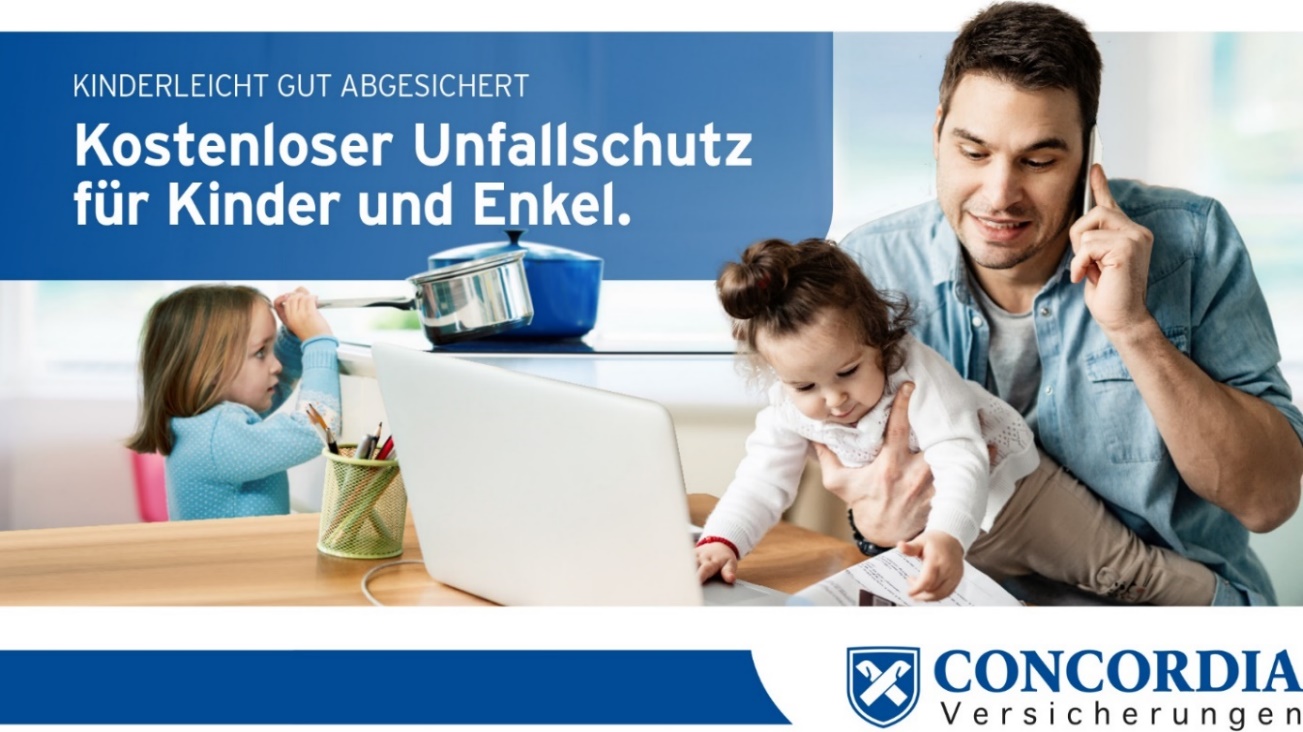 Wir halten zusammen und sind für Sie da, wenn es darauf ankommt!Sehr geehrter Kunde,
Kindertagesstätten und Schulen bleiben bis auf weiteres geschlossen. Die Kinder werden zu Hause betreut – rund um die Uhr. Trotzdem müssen die Kinder ihrem natürlichen Bewegungsdrang nachkommen. Dass Ihre wachsamen Augen dabei nicht in jeder Sekunde überall sein können, ist mehr als verständlich.Die Concordia unterstützt Sie - schnell und unbürokratisch - mit kostenlosem Unfallschutz für Kinder und Enkelkinder.Melden Sie sich gleich bei mir: Ob per Video-Chat, E-Mail oder telefonisch. Ich berate Sie weiterhin fachgerecht und vor allem persönlich – selbst aus der Ferne. Bleiben Sie gesund.Mit freundlichen GrüßenMax MustermannSO KINDERLEICHT GEHT ES:Auf www.concordia.de/kinder-unfall-aktiondie Kinder mit dem Formular schnell undeinfach anmelden. Bestätigungs-E-Mail erhalten.Sicher sein.Makler-BüroMax MustermannMusterstr. 112345 MusterstadtTelefon 01234/5678Mobil 0123/4567890max.mustermann@muster.de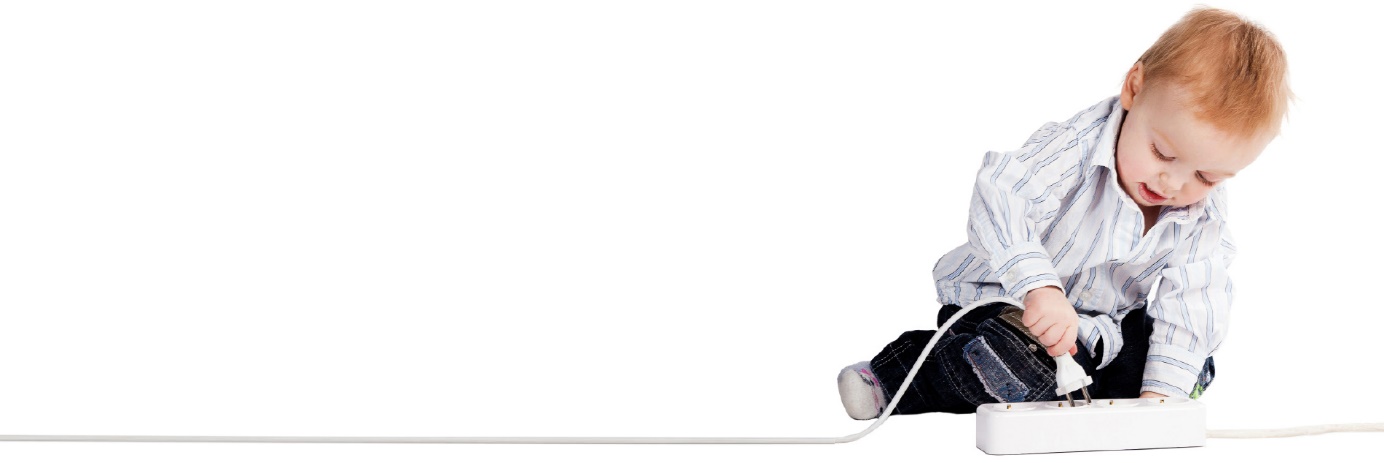 